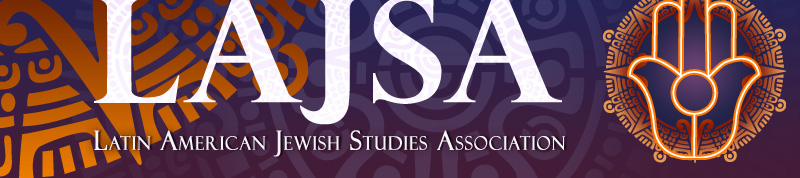 "מעברים": כנס אזורי של ארגון LAJSA בישראלאוניברסיטת תל אביב  מכון סברדלין להיסטוריה ותרבות של אמריקה הלטינית, אוניברסיטת תל-אביבמרכז ס. דניאל אברהם ללימודים בינלאומיים ואזוריים, אוניברסיטת תל-אביבמרכז ליברנט, האוניברסיטה העברית בירושליםיום חמישי, י"ח באדר ב' – 20 במרץ 2014 בניין גילמן 496 אוניברסיטת תל אביב(הכנס ייערך בשפות עברית, ספרדית ואנגלית)התוכנית09:30-09:45 		דברי פתיחהפרופ' רענן ריין (אוניברסיטת תל אביב): נשיא שותף של LAJSA (H)09:45-11:15				הגירהרונלדו מרקו דליגיש (אוניברסיטת בואנוס איירס): יהודי ארגנטינה בישראל: הגירה מרתקת ומלאה סתירות. (S)פולט קרשונוביץ שוסטר (האוניברסיטה העברית): "לא כאן ולא שם": מבט על הגירה (transmigration) בקרב נשים מקסיקניות-יהודיות המתגוררות בישראל. (S)משה נס אל: ההגירה היהודית והערבית לצ'ילה: מחקר מקביל. (S)יעקב האט: "גשר" של הגירה וחוק השבות. (S)יו"ר הפאנל: מרגלית בז'רנו (האוניברסיטה העברית)11:15-11:30 הפסקת קפה11:30-13:45 			שפה, ספרות ומוסיקהגרסיאלה ספקטור-ביתן (האוניבסיטה העצמאית בברצלונה): שייכות וניכור בקרב מהגרים מאמל"ט בישראל: הרהורים לשוניים. (S)ליליאנה לארה (האוניברסיטה העברית בירושלים): שפה חורגת: התאמה וזרות ביצירות של קרינה בר ומרסלו כהן (S)עינת דוידי (מרכז שלם): דימויה הספרותי של קובה בישראל. (H)עינת טלמון (מכון סרוונטס): מה שעובר בתרגום: ספרות מספרד ואמריקה הלטינית בעברית. (H)משה מורד (SOAS, אוניברסיטת לונדון): עובדים זרים לטיניים בישראל וה"סלסה פקטור": זהות קבוצתית, כבוד עצמי, והתערות בחברה באמצעות מוסיקה. (E)יו"ר הפאנל: רוזלי סיטמן (אוניברסיטת תל-אביב)14:00-15:00 ארוחת צהריים15:00-16:30			 אתניות ופוליטיקהאפרים דוידי (אוניברסיטת תל אביב): מיגל חמואי: ה"נעדר" הראשון בממשלה הפרוניסטית הראשונה. (S)סילוינה שמאע גסר (האוניברסיטה העברית בירושלים): ארגנטינאית, ערבייה-יהודיה, ושמאלנית: האמנות של דיאנה דוויק כשדה קרב. (S)סוזנה בראונר (UNTREF בואנוס איירס): יזמים יהודיים, אורתודוקסים, ארגנטינאים ממוצא סורי ב"קבוצת אלבאר": מתעשיה זעירה למלונאות פאר ולעולם האמנות ממחצית המאה ה-20 ועד היום.  (S)יו"ר הפאנל: עמליה רן (אוניברסיטת תל-אביב)16:30-16:45 הפסקת קפה16:45-18:15		מחנכים יהודיים לטינו-אמרקנים טרנס לאומיים: פרוייקט מחקרי 			חדש (מושב א' בחסות מרכז ליברנט)יהודית בוקסר ליברנט (האוניברסיטה הלאומית של מקסיקו והאוניברסיטה העברית בירושלים): אתגרים קונספטואליים ומתודולוגיים חדשים למחקר היהודים ב/מ אמריקה הלטינית. (S)יוסי גולדשטיין (האוניברסיטה העברית בירושלים): חינוך יהודי ומחנכים יהודים לטינו אמריקנים בפרספקטיבה לאומית וטרנס-לאומית. (S)סרג'יו דלה פרגולה (האוניברסיטה העברית בירושלים): ניתוח של תפיסה עצמית והזדהות יהודית בקרב מחנכים טרנס-לאומיים לטינו אמריקנים. (H)יו"ר הפאנל: לאונרדו סנקמן (האוניברסיטה העברית בירושלים)18:15-19:45			היבטים חדשים בחקר יהדות אמל"ט				(מושב ב' בחסות מרכז ליברנט)סילויה שנקולבסקי-קרול (אוניברסיטת בר אילן): תמימות דעים וחילוקי דעות בחינוך הבלתי פורמלי במרכזים הקהילתיים בארגנטינה וברזיל, מזוית הראיה של הטרנסלאומיות האידיאולוגית של ההסתדרות הציונית העולמית. (S)בתיה זיבצנר (האוניברסיטה העברית בירושלים): תיחום ומחיקה של גבולות: חזרה בתשובה ביהדות פנמה. (S) פלורינדה פ. גולדברג (האוניברסיטה העברית בירושלים): זהויות לטיניות יהודיות בארצות הברית: סך הכל או עודף? (סיכום או שארית?). (S)לאונרדו סנקמן (האוניברסיטה העברית בירושלים): היסטוריוגרפיה וזיכרון של יהודים ארגנטינאים: הרהורים ביקורתיים על התנגשויות חדשות. (S)יו"ר הפאנל: סרג'יו דלה פרגולה (האוניברסיטה העברית בירושלים)20:00 קבלת פנים “Entre-Mundos”: Encuentro regional LAJSA en Israel Universidad de Tel AvivInstituto Sverdlin de Historia y Cultura de América Latina, Universidad de Tel AvivCentro S. Daniel Abraham de Estudios Internacionales y Regionales, Universidad de Tel AvivCentro Liwerant, Universidad Hebrea de JerusalénJueves, 20 de marzo 2014Edificio Gilman 496Programa9:30-9:45			Palabras de bienvenida: Prof. Raanan Rein, Universidad de Tel Aviv, Co-Presidente de LAJSA (H)9:45- 11:15 			InmigraciónRonaldo Marco Deligdisch (Universidad de Buenos Aires): Los judíos argentinos en Israel: Una migración fascinante y a la vez contradictoria (E)Paulette Kershenovich Schuster (Universidad Hebrea de Jerusalén): Ni de aquí, ni de allá: Perspectivas de transmigración entre mujeres judeo-mexicanas viviendo en Israel (E)Moshe Nes-El: La inmigración judía y árabe a Chile: Un estudio paralelo (E)Jacob Hutt: “Puente” Inmigratorio y la Ley del Retorno. (E)Chair: Margalit Bejarano (Universidad Hebrea de Jerusalén)11:15-11:30 Café11:30-13:30 			Lengua, literatura y músicaGraciela Spector-Bitan (Universidad Autónoma de Barcelona): Pertenencia y extranjeridad en los inmigrantes latinoamericanos en Israel. Reflejos lingüísticos. (E)Liliana Lara (Universidad Hebrea de Jerusalén): La lengua dislocada. Apropiaciones  y extrañamientos en Para no perder el hilo, de Krina Ber y Oído absoluto de Marcelo Cohen. (E)Einat Davidi (Centro Shalem): El imaginario literario de Cuba en Israel. (H)Einat Talmon (Instituto Cervantes): Lo que se transmite en la traducción: literatura española y latinoamericana en hebreo. (H)Moshe Morad (SOAS, University of London): Illegal Latino Migrants in Israel and the “Salsa” Factor: Group Identity, Self Esteem and Social Absorption Via Music. (I)Chair: Rosalie Sitman (Universidad de Tel Aviv)14:00-15:00 Almuerzo15:00-16:30 			Etnicidad y políticaEfraim Davidi (Universidad de Tel Aviv): Miguel Hamui: el primer  "desaparecido" durante el primer gobierno peronista. (H)Susana Brauner (UNTREF-Argentina): Empresarios judíos, ortodoxos, argentinos y de origen sirio: el Grupo Alvear, desde la pequeña industria a la hotelería de lujo y el mundo artístico, entre mediados del siglo XX a la actualidad. (E)Silvina Schammah-Gesser  (Universidad Hebrea de Jerusalén): Argentina, árabe-judía y de izquierdas: El arte de Diana Dowek como campo de batalla. (E)Chair: Amalia Ran (Universidad de Tel Aviv)16:30-16:45 Café16:45 – 18:15 			Transnational Jewish Latin American Educators: 			A New Research Project.(Panel auspiciado por el Centro Liwerant, Universidad Hebrea de Jerusalén)Judit Bokser Liwerant: (UNAM, Universidad Hebrea) New conceptual and methodology challenges for researching Jews in/of Latin America. (E) Yossi Goldstein (Universidad Hebrea de Jerusalén): Educación y educadores judíos latinoamericanos desde una perspectiva nacional y transnacional. (E)Sergio Della Pergola (Universidad Hebrea de Jerusalén): Analysis of self-perception and Jewish identification among Latin American transnational educators. (H)Chair:  Leonardo Senkman (Universidad Hebrea de Jerusalén)18:15-19:45
		New Approaches for the Research on Latin American Jews:(Segundo panel auspiciado por el Centro Liwerant, Universidad Hebrea de Jerusalén)Silvia Schenkolewski-Kroll (Universidad de Bar Ilan): Convergencias y divergencias de la educación no-formal en centros comunitarios judíos de Argentina y Brasil, desde el prisma del transnacionalismo ideológico de la Organización Sionista Mundial. (E)Batia Siebzehner (Universidad Hebrea de Jerusalén): Marcando y desmarcando fronteras: El retorno a la religión entre los judíos de Panamá. (E)Florinda F. Goldberg (Universidad Hebrea de Jerusalén): Identidades latino-judías en los Estados Unidos: ¿Suma o resta? (E)Leonardo Senkman (Universidad Hebrea de Jerusalén): Historiografía y memoria de judíos argentinos: reflexiones críticas a nuevos abordajes. (E)Chair: Sergio Della Pergola (Universidad Hebrea de Jerusalén)20:00  Recepción